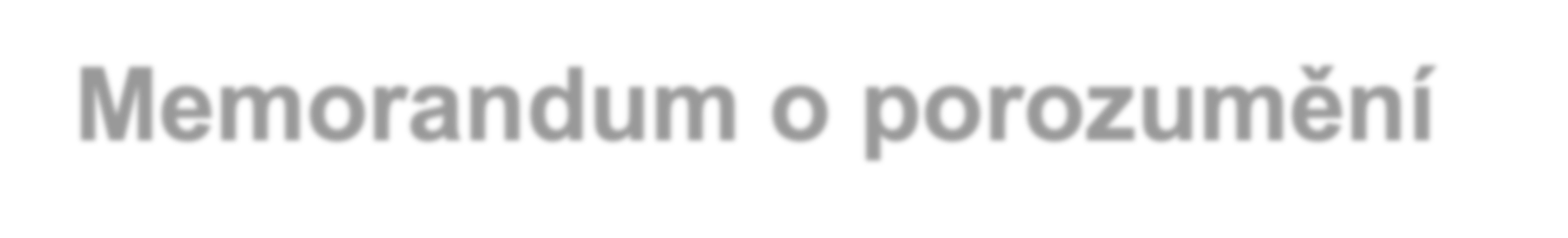 Bezpečnostní testování Penetrační testování a testování zranitelnostíObsahuje velmi citlivé a chráněné informace!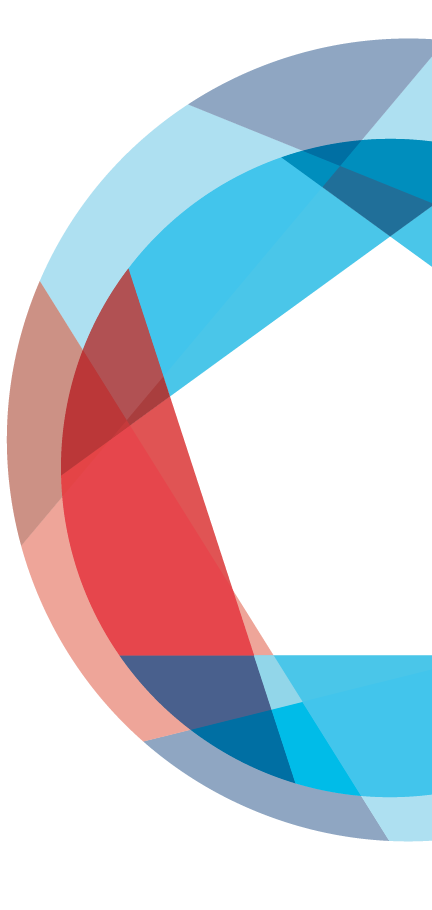 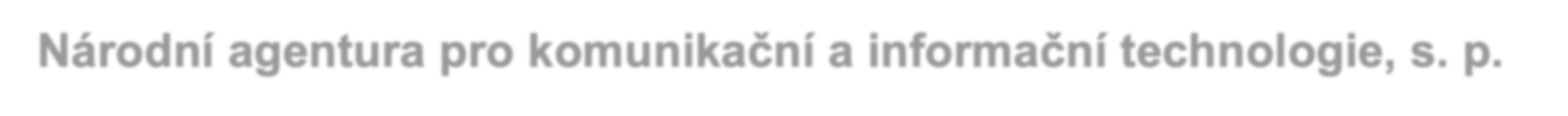 se sídlem: Kodaňská 1441/46, Vršovice, 101 00 Praha 10IČO: 04767543 DIČ: CZ04767543ISDS: hkrkpwn zastoupená:xxxzapsána v obchodním rejstříku vedeném Městským soudem v Praze oddíl A vložka 77322 Bankovní spojení: xxx(dále též „NAKIT“, „testovaná strana”) aBELCOM Digital, a. s.se sídlem: Generála Šišky 2375/6, Modřany, 143 00 Praha 4 IČO: 25056646DIČ: CZ25056646ISDS: p43c3pq zastoupená: xxx(dále též „testující strana“)Velmi citlivé!Tento dokument může obsahovat velmi citlivé informace!Velmi citlivé informace je nutné chránit před neoprávněným přístupem nadstandardními způsoby. Jedná se o tajné informace, jejichž prozrazení nebo použití by mohlo mít vážné následky a dopady na NAKIT. Jsou určené pouze pro velmi omezený okruh zaměstnanců. Tito zaměstnanci musí s těmito informacemi nakládat dle jejich citlivosti po celou dobu existence informace.Aby nedošlo k neoprávněnému vyzrazení, modifikaci, ztrátě nebo poškození velmi citlivých informací, je třeba dodržovat ochranná opatření dle Směrnice ke klasifikaci a řízení aktiv NAKIT.Bezpečnostní testování Obecné informacexxxPlán penetračního testováníDalší specifikace testůxxxProstředíxxxAkceptační kritéria         xxxPostup a způsob realizacexxxHarmonogramxxxPožadavky na součinnostxxxPlán pro případné zotavení služby z narušení (DRP)xxxZávěrečná ustanoveníToto memorandum nabývá platnosti a účinnosti dnem podpisu oběma stranami. Lze ho měnit minimálně elektronicky podepsanou e-mailovou komunikací mezi odpovědnými osobami, případně oboustranně podepsanými číslovanými dodatky. Případné změny jsou platné pouze odsouhlasením odpovědnými zástupci NAKIT, s. p.BELCOM Digital, a. s.V Praze dne dle el. podpisuNárodní	agentura	pro	komunikační a informační technologie, s. p.V Praze dne dle el. podpisu